Art and Design Technology “To be an artist is to believe in life.” Henry MooreArt and Design Technology “To be an artist is to believe in life.” Henry MooreArt and Design Technology “To be an artist is to believe in life.” Henry MooreArt and Design Technology “To be an artist is to believe in life.” Henry MooreArt and Design Technology “To be an artist is to believe in life.” Henry MooreArt and Design Technology “To be an artist is to believe in life.” Henry MooreArt and Design Technology “To be an artist is to believe in life.” Henry MooreArt and Design Technology “To be an artist is to believe in life.” Henry MooreArt and Design Technology “To be an artist is to believe in life.” Henry MooreArt and Design Technology “To be an artist is to believe in life.” Henry MooreArt and Design Technology “To be an artist is to believe in life.” Henry MooreArt and Design Technology “To be an artist is to believe in life.” Henry MooreArt and Design Technology “To be an artist is to believe in life.” Henry MooreOver time, children develop their skills in the key areas of painting, drawing, modelling, collage and printing for Art and food, textiles, construction, modelling and graphics/CAD (Computer aided design for DT. Teachers are free to teach these at any point in the year so as to best link the products made to the children’s work in History, Geography and Science. Each unit has featured artists/craftspeople that represent our school’s diverse community. The chosen artists use the techniques to be taught within their work. Alongside the skills in these discrete areas children are taught to explore and develop their ideas. They are also required to evaluate their work to see how it can be improved.Over time, children develop their skills in the key areas of painting, drawing, modelling, collage and printing for Art and food, textiles, construction, modelling and graphics/CAD (Computer aided design for DT. Teachers are free to teach these at any point in the year so as to best link the products made to the children’s work in History, Geography and Science. Each unit has featured artists/craftspeople that represent our school’s diverse community. The chosen artists use the techniques to be taught within their work. Alongside the skills in these discrete areas children are taught to explore and develop their ideas. They are also required to evaluate their work to see how it can be improved.Over time, children develop their skills in the key areas of painting, drawing, modelling, collage and printing for Art and food, textiles, construction, modelling and graphics/CAD (Computer aided design for DT. Teachers are free to teach these at any point in the year so as to best link the products made to the children’s work in History, Geography and Science. Each unit has featured artists/craftspeople that represent our school’s diverse community. The chosen artists use the techniques to be taught within their work. Alongside the skills in these discrete areas children are taught to explore and develop their ideas. They are also required to evaluate their work to see how it can be improved.Over time, children develop their skills in the key areas of painting, drawing, modelling, collage and printing for Art and food, textiles, construction, modelling and graphics/CAD (Computer aided design for DT. Teachers are free to teach these at any point in the year so as to best link the products made to the children’s work in History, Geography and Science. Each unit has featured artists/craftspeople that represent our school’s diverse community. The chosen artists use the techniques to be taught within their work. Alongside the skills in these discrete areas children are taught to explore and develop their ideas. They are also required to evaluate their work to see how it can be improved.Over time, children develop their skills in the key areas of painting, drawing, modelling, collage and printing for Art and food, textiles, construction, modelling and graphics/CAD (Computer aided design for DT. Teachers are free to teach these at any point in the year so as to best link the products made to the children’s work in History, Geography and Science. Each unit has featured artists/craftspeople that represent our school’s diverse community. The chosen artists use the techniques to be taught within their work. Alongside the skills in these discrete areas children are taught to explore and develop their ideas. They are also required to evaluate their work to see how it can be improved.Over time, children develop their skills in the key areas of painting, drawing, modelling, collage and printing for Art and food, textiles, construction, modelling and graphics/CAD (Computer aided design for DT. Teachers are free to teach these at any point in the year so as to best link the products made to the children’s work in History, Geography and Science. Each unit has featured artists/craftspeople that represent our school’s diverse community. The chosen artists use the techniques to be taught within their work. Alongside the skills in these discrete areas children are taught to explore and develop their ideas. They are also required to evaluate their work to see how it can be improved.Over time, children develop their skills in the key areas of painting, drawing, modelling, collage and printing for Art and food, textiles, construction, modelling and graphics/CAD (Computer aided design for DT. Teachers are free to teach these at any point in the year so as to best link the products made to the children’s work in History, Geography and Science. Each unit has featured artists/craftspeople that represent our school’s diverse community. The chosen artists use the techniques to be taught within their work. Alongside the skills in these discrete areas children are taught to explore and develop their ideas. They are also required to evaluate their work to see how it can be improved.Over time, children develop their skills in the key areas of painting, drawing, modelling, collage and printing for Art and food, textiles, construction, modelling and graphics/CAD (Computer aided design for DT. Teachers are free to teach these at any point in the year so as to best link the products made to the children’s work in History, Geography and Science. Each unit has featured artists/craftspeople that represent our school’s diverse community. The chosen artists use the techniques to be taught within their work. Alongside the skills in these discrete areas children are taught to explore and develop their ideas. They are also required to evaluate their work to see how it can be improved.Over time, children develop their skills in the key areas of painting, drawing, modelling, collage and printing for Art and food, textiles, construction, modelling and graphics/CAD (Computer aided design for DT. Teachers are free to teach these at any point in the year so as to best link the products made to the children’s work in History, Geography and Science. Each unit has featured artists/craftspeople that represent our school’s diverse community. The chosen artists use the techniques to be taught within their work. Alongside the skills in these discrete areas children are taught to explore and develop their ideas. They are also required to evaluate their work to see how it can be improved.Over time, children develop their skills in the key areas of painting, drawing, modelling, collage and printing for Art and food, textiles, construction, modelling and graphics/CAD (Computer aided design for DT. Teachers are free to teach these at any point in the year so as to best link the products made to the children’s work in History, Geography and Science. Each unit has featured artists/craftspeople that represent our school’s diverse community. The chosen artists use the techniques to be taught within their work. Alongside the skills in these discrete areas children are taught to explore and develop their ideas. They are also required to evaluate their work to see how it can be improved.Over time, children develop their skills in the key areas of painting, drawing, modelling, collage and printing for Art and food, textiles, construction, modelling and graphics/CAD (Computer aided design for DT. Teachers are free to teach these at any point in the year so as to best link the products made to the children’s work in History, Geography and Science. Each unit has featured artists/craftspeople that represent our school’s diverse community. The chosen artists use the techniques to be taught within their work. Alongside the skills in these discrete areas children are taught to explore and develop their ideas. They are also required to evaluate their work to see how it can be improved.Over time, children develop their skills in the key areas of painting, drawing, modelling, collage and printing for Art and food, textiles, construction, modelling and graphics/CAD (Computer aided design for DT. Teachers are free to teach these at any point in the year so as to best link the products made to the children’s work in History, Geography and Science. Each unit has featured artists/craftspeople that represent our school’s diverse community. The chosen artists use the techniques to be taught within their work. Alongside the skills in these discrete areas children are taught to explore and develop their ideas. They are also required to evaluate their work to see how it can be improved.Over time, children develop their skills in the key areas of painting, drawing, modelling, collage and printing for Art and food, textiles, construction, modelling and graphics/CAD (Computer aided design for DT. Teachers are free to teach these at any point in the year so as to best link the products made to the children’s work in History, Geography and Science. Each unit has featured artists/craftspeople that represent our school’s diverse community. The chosen artists use the techniques to be taught within their work. Alongside the skills in these discrete areas children are taught to explore and develop their ideas. They are also required to evaluate their work to see how it can be improved.ArtArtArtArtArtArtDesign TechnologyDesign TechnologyDesign TechnologyDesign TechnologyDesign TechnologyDesign TechnologyDrawingDrawingPaintingPaintingCollageCollageFoodFoodConstructionConstructionGraphics/CADGraphics/CADYear 1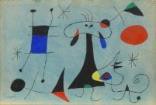 Joan Miro (1893-1983)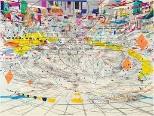 Julie Mehrutu (b.1970)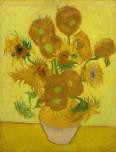 Van Gogh (1853-1890)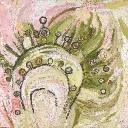 Wawiriya Burton (1920- )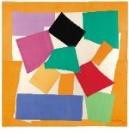 Henri Matisse (1869-1954)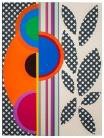 Beatriz Milhazes (1960- )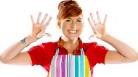 Katy: I Can Cook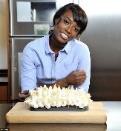 Lorraine Pascale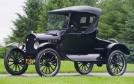 Henry Ford (1863-1947)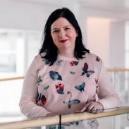 Danella Bagnall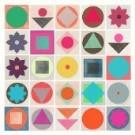 Garima Dharwan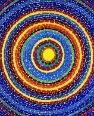 Alma Thomas (1891-1978)Year 1We are draughtsmendifferent medialine, shape, tone and spaceobservational drawingimaginative drawingWe are draughtsmendifferent medialine, shape, tone and spaceobservational drawingimaginative drawingWe are painterssecondary coloursapplying paint in different waysobservational painting of objects, people and placesWe are painterssecondary coloursapplying paint in different waysobservational painting of objects, people and placesWe are collage artistsarranging piecessorting and grouping materialsfold, crumple, tear cut & overlapWe are collage artistsarranging piecessorting and grouping materialsfold, crumple, tear cut & overlapWe are cooksfood vocabularygroup foodgrate and cutmeasure and weighBaked English Breakfast/ Savoury scones/ Fruit smoothiesWe are cooksfood vocabularygroup foodgrate and cutmeasure and weighBaked English Breakfast/ Savoury scones/ Fruit smoothiesWe are constructorsvehiclesconstruction kitsaxlesjoinstemplatesWe are constructorsvehiclesconstruction kitsaxlesjoinstemplatesWe are graphic designersobject printingrepeated patternpaint package ComputerWe are graphic designersobject printingrepeated patternpaint package ComputerDrawingDrawingPrintingPrintingSculptureSculptureFoodFoodTextilesTextilesModellingModellingYear 2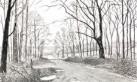 David Hockney (1937-)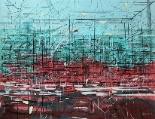 Görkem Dikel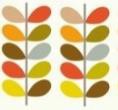 Orla Kiely (1963-)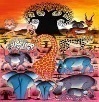 Edward Tingatinga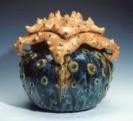 Kate Malone (1959-)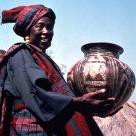 Ladi Kwali (1925-1984)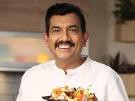 Sanjeev Kapoor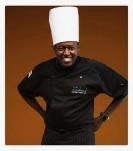 Chef Raphael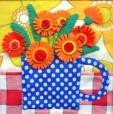 Clare Beaton (1947-)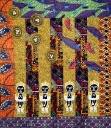 Carolyn Mazloomi (1948- )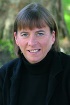 Fiona Watt(1960 -)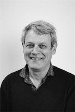 Axel Scheffler(1957 - )Year 2We are draughtsmenline, shape, tone, spaceinvestigate tonedifferent pencilscomputer drawingWe are draughtsmenline, shape, tone, spaceinvestigate tonedifferent pencilscomputer drawingWe are printersmono printing with a range of materialsrepeating patternssimple printing blockspress printoverprintingWe are printersmono printing with a range of materialsrepeating patternssimple printing blockspress printoverprintingWe are sculptorsroll, cut, coil, kneadimpressionscoil and pinch potsclay tilesWe are sculptorsroll, cut, coil, kneadimpressionscoil and pinch potsclay tilesWe are cooksfood vocabularygroup foodcut, grate, peel, chopmeasure and weighAfrican Vegetable/ Kelewele stew/Vegetable Biryani/chapatti We are cooksfood vocabularygroup foodcut, grate, peel, chopmeasure and weighAfrican Vegetable/ Kelewele stew/Vegetable Biryani/chapatti We are textile designersPuppetscolour fabricstemplatesrunning stitchapplied decorationWe are textile designersPuppetscolour fabricstemplatesrunning stitchapplied decorationWe are modellersMoving Pictures Sliders and leverscut along linesstrengthen sheet materialsfold, tear, cutWe are modellersMoving Pictures Sliders and leverscut along linesstrengthen sheet materialsfold, tear, cutPaintingPaintingCollageCollageSculptureSculptureFoodFoodConstructionConstructionGraphics/CADGraphics/CADYear 3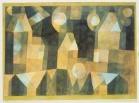 Paul Klee (1879-1940)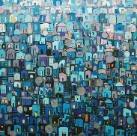 Mikeda Bizuneh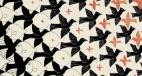 M C Escher (1898-1972)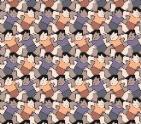 Makoto Nakamura (b.1970)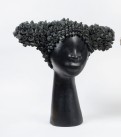 Simone Leigh (1967-)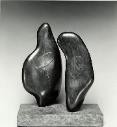 Henry Moore (1898-1986)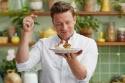 Jamie Oliver (1975-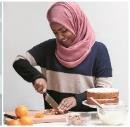 Nadiya Hussain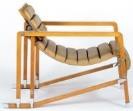 Eileen Gray (1878-1976)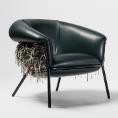 Stephen Burks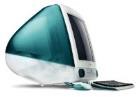 Jonathan Ive(1967-)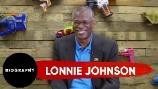 Lonnie Johnson (1978-2012)Year 3We are paintersprimary, secondary and tertiary colourscreate tonescolour wheelwatercolourbackground washescreate mood with colourWe are paintersprimary, secondary and tertiary colourscreate tonescolour wheelwatercolourbackground washescreate mood with colourWe are collage artistscut shapestessellate shapes and patternsrepeated patternslimited paletteWe are collage artistscut shapestessellate shapes and patternsrepeated patternslimited paletteWe are sculptorsrevise clay techniquescultural decorationmodel in response to drawingobserve artefactscoil, pinch, join, impressWe are sculptorsrevise clay techniquescultural decorationmodel in response to drawingobserve artefactscoil, pinch, join, impressWe are cookssensory vocabularyanalyse taste and appearancefollow instructionsbalanced dietjoin and combine ingredientsmeasure & weighPizza/Focaccia breadWe are cookssensory vocabularyanalyse taste and appearancefollow instructionsbalanced dietjoin and combine ingredientsmeasure & weighPizza/Focaccia breadWe are constructorsPhoto Framesshell & frame structuresprototypesmeasure & mark to 1cm accuracyglue guncut internal shapesWe are constructorsPhoto Framesshell & frame structuresprototypesmeasure & mark to 1cm accuracyglue guncut internal shapesWe are graphic designersGreeting Cardsinternet researchsoftware designcreate and print designrepeating patternWe are graphic designersGreeting Cardsinternet researchsoftware designcreate and print designrepeating patternDrawingDrawingPrintingPrintingCollageCollageFoodFoodTextilesTextilesModellingModellingYear 4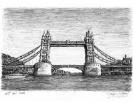 Stephen Wiltshire (1974-)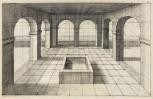 Vredeman de Vries (1527-1607)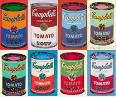 Andy Warhol (1928-1987)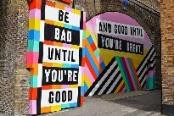 Lakwena Maciver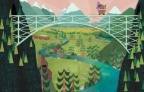 Alice Feagan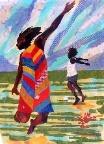 Ekua Holmes (1955- )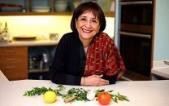 Madhur     Jaffrey (1933-)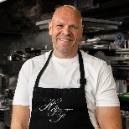 Tom Kerridge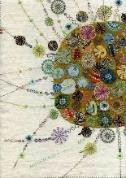 Nancy Nicholson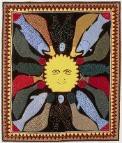 MarionTuu’luq(1910-2002)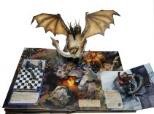 Bruce Foster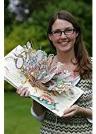 Jennie MaizelsYear 4We are draughtsmenline, shape, tone, depth, shadowexperimental markssustained drawingview finders3D workWe are draughtsmenline, shape, tone, depth, shadowexperimental markssustained drawingview finders3D workWe are printersmake own printing block2 colour prints (overlay)polystyrene mono printingpattern in the pastWe are printersmake own printing block2 colour prints (overlay)polystyrene mono printingpattern in the pastWe are collage artistsexplore materialscurl, pleat, scrumple, overlaprepeated imageslimited colour paletteWe are collage artistsexplore materialscurl, pleat, scrumple, overlaprepeated imageslimited colour paletteWe are cookssensory vocabularyanalyse texture and smellbalanced dietjoin and combine ingredientsmeasure & weighDutch Apple Crumble/Turkish apricot stuff apple bake/Welsh cakesWe are cookssensory vocabularyanalyse texture and smellbalanced dietjoin and combine ingredientsmeasure & weighDutch Apple Crumble/Turkish apricot stuff apple bake/Welsh cakesWe are textile designersBags/wallets/pursesseam allowancesimple patternrunning stitch, over sewing, backstitchprototypesfasteningdecorationWe are textile designersBags/wallets/pursesseam allowancesimple patternrunning stitch, over sewing, backstitchprototypesfasteningdecorationWe are modellersPop up booksslotsinternal shapeslevers & linkagesmovementcomplex pop upsWe are modellersPop up booksslotsinternal shapeslevers & linkagesmovementcomplex pop upsDrawingDrawingPaintingPaintingSculptureSculptureFoodFoodConstructionConstructionTextilesTextilesYear 5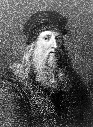 Leonardo Da Vinci(1452 – 1519)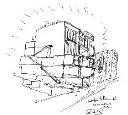 Sir David Adjaye (b.1966-)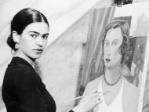 Frida Kahlo (1907-1954)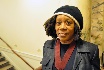 Sonia Boyce(1962- )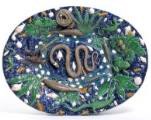 Bernard Palissy (c.1510- c.1589)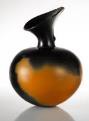 Magdalene Odondu (1950- )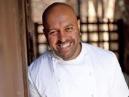 Sat Bains (1971-)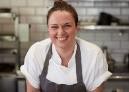 Selin Kiazim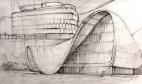 Zaha Hadid (1950-2016)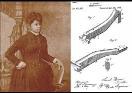 Sarah Boone (1832-1904)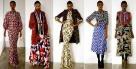 Duro Olowu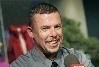 Alexander McQueenYear 5We are draughtsmenselect toolssimple perspectivehatching, shadingsketchesview findersobservational drawingWe are draughtsmenselect toolssimple perspectivehatching, shadingsketchesview findersobservational drawingWe are painterscomplementary and contrasting coloursatmosphere and light effectsdevelop painting from a drawingforeground & backgroundWe are painterscomplementary and contrasting coloursatmosphere and light effectsdevelop painting from a drawingforeground & backgroundWe are sculptorsmodel in response to drawing & paintingplan work carefullycoil, pinch, join, impressrefine surface decorationincise, apply, glazeWe are sculptorsmodel in response to drawing & paintingplan work carefullycoil, pinch, join, impressrefine surface decorationincise, apply, glazeWe are cooksselect & prepare fooduse scalescut and shapebeat, rub indecoratebalanced dietHoney vegetable kebabs/Greek salad/Yogurt &cucumber Tzatziki dipWe are cooksselect & prepare fooduse scalescut and shapebeat, rub indecoratebalanced dietHoney vegetable kebabs/Greek salad/Yogurt &cucumber Tzatziki dipWe are constructorsMoving?cut to 1mmjoin appropriatelymotor & switchframeworksbradawlhand drillglue gunWe are constructorsMoving?cut to 1mmjoin appropriatelymotor & switchframeworksbradawlhand drillglue gunWe are textile designersSlippers/ Clothes3D productspatternseam allowancepin & tackblanket stitchmachine stitchingWe are textile designersSlippers/ Clothes3D productspatternseam allowancepin & tackblanket stitchmachine stitchingPaintingPaintingPrintingPrintingCollageCollageFoodFoodModellingModellingGraphics/CADGraphics/CADYear 6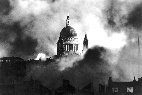 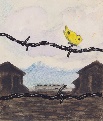 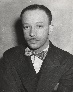 Charles Alston(1907 – 1977)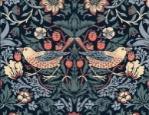 William Morris (1834-1896)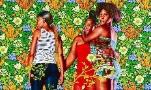 Kehinde Wiley (b.1977)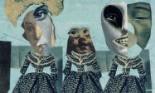 Hannah Hoch(1889-1978)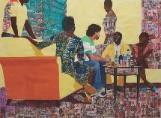 Njideka Akunyili Crosby (1983- )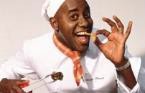 Ainsley Harriott (1957-)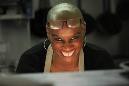 Andi Oliver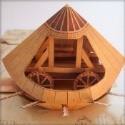 David Hawcock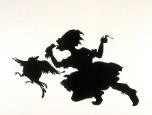 Kara Walker (b1969Eddie Opara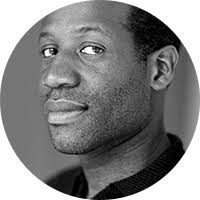 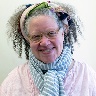 Gail Anderson   (1962 - )Year 6We are paintersWar Artists: Paul Nash, Herbert Mason, Karl Robert Bodek, Kurt Conrad Lawcolour matchmoodArt to promote a change preliminary studiesvariety of stimuliWe are paintersWar Artists: Paul Nash, Herbert Mason, Karl Robert Bodek, Kurt Conrad Lawcolour matchmoodArt to promote a change preliminary studiesvariety of stimuliWe are printerslino printingcreate printing blocks3 colour overlayswork into prints with other mediaWe are printerslino printingcreate printing blocks3 colour overlayswork into prints with other mediaWe are collage artistscontrastadd to other mediaveiling and layeringWe are collage artistscontrastadd to other mediaveiling and layeringWe are cooksselect & prepare fooduse scalescut and shapebeat, rub indecoratebalanced dietJamaican Jerk chicken/ Caribbean SalsaWe are cooksselect & prepare fooduse scalescut and shapebeat, rub indecoratebalanced dietJamaican Jerk chicken/ Caribbean SalsaWe are modellersFairgroundsslotssheet materialsfixed and moving joiningscraft knivescam mechanismsWe are modellersFairgroundsslotssheet materialsfixed and moving joiningscraft knivescam mechanismsWe are graphic designersCreate your own logo, business card or package labelcomputer generate designplan to print and make investigate ideasmodel on computerWe are graphic designersCreate your own logo, business card or package labelcomputer generate designplan to print and make investigate ideasmodel on computer